Рабочий листпо учебному предмету «Окружающий мир»с применением электронного обучения и дистанционных образовательных технологийКласс: 4-А                  Ф.И.О. Сунгурова  И.А.III неделя (21.04-25.04)Приложение  к уроку 21.04        Наша природа создала много различных творений. Животные и растения занимают в ней особое место, но многим из них сейчас угрожает большая опасность исчезновения с лица Земли, а некоторые из них уже исчезли.       С каждым годом всё опаснее для здоровья человека становится сама окружающая среда. Люди не всегда заботятся о природе, не умеют, а порой не хотят её беречь и охранять.        Как убедить людей бережно относиться к природе и не наносить ей вред?
        Этот вопрос меня заинтересовал. Я считаю, что актуальность проблемы защиты окружающей среды сегодня очевидна. Ведь человек - часть природы. Чтобы вырасти счастливыми, окруженными разными животными, растениями, чтобы улыбалось солнышко, надо уметь дружить с природой.     Человек – самое разумное существо на планете Земля. Он строит корабли, осваивает Луну, готовится полететь на Марс, однако нельзя забывать о том, что только в содружестве с природой человек сохранит планету Земля для будущих потомков.Можно дополнительно почитать:Окружающая нас природа в опасности!Красная книга – сигнал бедствия живого мира!Как стать природе другом?Приложение к уроку 24.04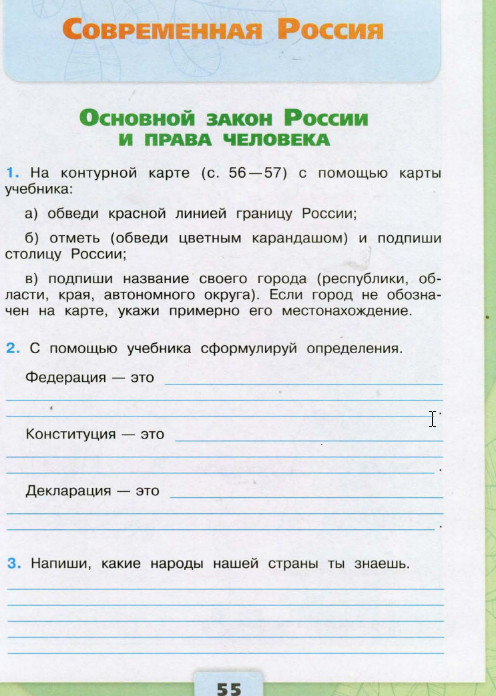 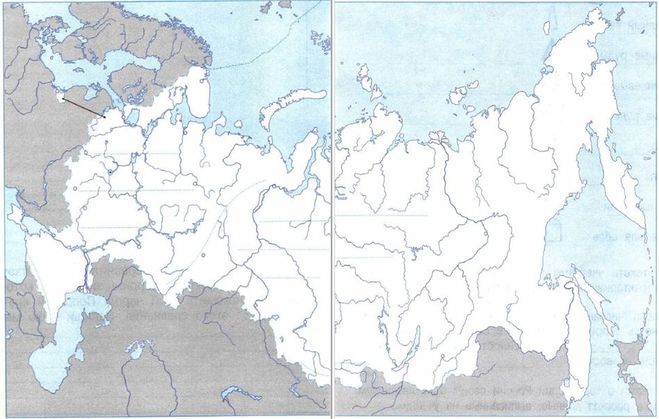 № п/пДатаРазделТемаФорма урока Содержание(задания для изучения)Текущий контрольТекущий контрольИтоговый контрольИтоговый контрольКонсультацияКонсультацияРазноуровневые домашние задания№ п/пДатаРазделТемаФорма урока Содержание(задания для изучения)формасрокиформасрокиформасрокиРазноуровневые домашние задания5921.04Родной край - часть большой страныПрезентация проектов (по выбору)Проект 1 Человек и природаДистанционное и электронное  обучение1.Онлайн-урок в электронном журнале.2.Просмотреть видеоурок Другие ресурсыhttps://ok.ru/video/12385524135493.Работа по учебнику с.204-205Чтение занимательного материала по теме из приложения к уроку.30.04Проверочная работа №5Тест телефон21.04до 19 ч6023.04Современная РоссияОсновной закон России и права человекаМы – граждане РоссииДистанционное и электронное  обучение1.Онлайн-урок в электронном журнале.2.Просмотреть видеоурокДругие ресурсыhttps://videouroki.net/video/48-osnovnoj-zakon-rossii-i-prava-cheloveka.html3.Работа по учебнику с.156-167:а) Прочитать и ответить на вопросы «Основной закон России и права человека» (Конституция, права человека, Конвенция о правах ребёнка)б) Работа с картой с. 154-155, рассмотреть на карте республики, области, края, автономные округа, города федерального значения. в) Просмотреть видеоурок Другие ресурсыhttps://videouroki.net/video/49-my-grazhdane-rossii.html г) Прочитать и ответить на вопросы «Мы – граждане России» (Что такое права и обязанности гражданина. Президент России. Федеральное собрание и Правительство Российской Федерации)Сам. работазадания из приложения к уроку23.04Проверочная работа №5Тест14.05телефон21.04до 19 ч